IEEE P802.15Wireless Personal Area Networks1. MAC FRAME FORMARTS FOR SEQUENTIAL SCALABLE 2D CODESequential Scalable 2D Code MAC Frame FormatsThe MAC frame structure is formatted as illustrated in Figure 7-1 for proposed 2 Dimensional codes.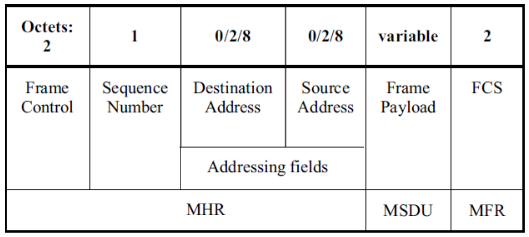 Figure 7-1 –MAC Frame Format5.2.9.1 Frame Control FieldThe frame control field is formatted as illustrated in Figure 7-2 for proposed 2 Dimensional codes.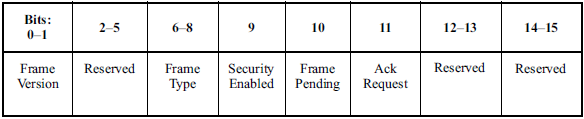 Figure 7-2 – PHY VI Frame Control Field Format5.2.9.1.1 Frame Version SubfieldSpecifies the version number corresponding to the frame. This subfield shall be set to 0b01 to indicate a frame compatible with IEEE Standard 802.15.7r1 and all other subfield values shall be reserved for future use.Frame Type SubfieldSpecifies the Frame Type used in MAC Frame. This field shall be set to one of the non-reserved values listed in Table 7-1.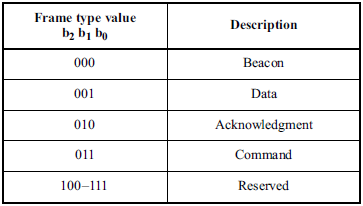 Table 7- 1 – PHY VI Frame Type SubfieldSecurity Enabled SubfieldSpecies the Security on Data Frame is enable or not on transmission. This field is 1 bit in length, and it shall be set to one if the frame is protected by the MAC sublayer and shall be set to zero otherwise. The Auxiliary Security Header field of the MHR shall be present only if the Security Enabled subfield is set to one.Frame Pending SubfieldSpecies the Pending on Data Frame is available or not on transmission. This field is 1 bit in length and shall be set to one if the device sending the frame has more data for the recipient. This subfield shall be set to zero otherwise.Acknowledgment Request SubfieldSpecifies whether an acknowledgment is required from the recipient device on receipt of a data or MAC command frame. This field is 1 bit in length and this subfield is set to one, the recipient device shall send an acknowledgment frame. If this subfield is set to zero, the recipient device shall not send an acknowledgment frame.5.2.9.2 Sequence Number FieldThe Sequence Number field is 1 octet in length and specifies the sequence identifier for the frame.For a beacon frame, the Sequence Number field shall specify a BSN. For a data, acknowledgment, or MAC command frame, the Sequence Number field shall specify a DSN that is used to match an acknowledgment frame to the data or MAC command frame.5.2.9.3 Destination Address FieldThe Destination Address field, when present, is either 2 octets or 8 octets in length, according to the value specified in the Destination Addressing Mode subfield of the frame control field, and specifies the address of the intended recipient of the frame. A 16-bit value of 0xffff in this field shall represent the broadcast short address, which shall be accepted as a valid 16-bit short address by all devices currently listening to the channel.This field shall be included in the MAC frame only if the Destination Addressing Mode subfield of the frame control field is nonzero.5.2.9.4 Source Address FieldThe Source Address field, when present, is either 2 octets or 8 octets in length,  according to the value specified in the Source Addressing Mode subfield of the frame control field, , and specifies the address of the originator of the frame. This field shall be included in the MAC frame only if the Source Addressing Mode subfield of the frame control field is 10 or 11.5.2.9.5 Frame Payload FieldThe Frame Payload field has a variable length and contains information specific to individual frame types. If the Security Enabled subfield is set to one in the frame control field, the frame payload is protected as defined by the security suite selected for that frame.5.2.9.6 FCS FieldThe FCS field is 2 octets in length and the FCS is calculated over the MHR and MSDU parts of the frame. The FCS shall be only generated for payloads greater than zero bytes.The FCS is an optional filed in MAC frame format and the field information generated based on payload and FCS option used in the MAC frame from RS (64, 32) / RS (160,128) / None. 2. MAC PIP ATTRIBUTES FOR SEQUENTIAL SCALABLE 2D CODEMAC PIB AttributesThe MAC PIB comprises the attributes required to manage the MAC sublayer of a device. The attributes contained in the IEEE802.15.7-2011 MAC PIB are presented in Table 62 - MAC PIB Attributes. The additional MAC PIB attributes added for 2 Dimensional codes are presented the Table 100 —MAC PIB attributes (continued).Table 100 — MAC PIB attributes (continued)ProjectProjectIEEE P802.15 Working Group for Wireless Personal Area Networks (WPANs)IEEE P802.15 Working Group for Wireless Personal Area Networks (WPANs)IEEE P802.15 Working Group for Wireless Personal Area Networks (WPANs)TitleTitleSNUST - Sequential Scalable 2D Code Related Draft D1 Comments Resolution on MAC Frame Format and MAC PIB Attributes SNUST - Sequential Scalable 2D Code Related Draft D1 Comments Resolution on MAC Frame Format and MAC PIB Attributes SNUST - Sequential Scalable 2D Code Related Draft D1 Comments Resolution on MAC Frame Format and MAC PIB Attributes Date SubmittedDate SubmittedNovember, 2016November, 2016November, 2016SourceSourceJaesang Cha, [SNUST], Juphil Cho [Kunsan Nat' Univ.], Junghoon Lee [Dongseoul Univ.], Joonseok Jung, Jongman Kwon [Idolink Co., Ltd], Sangyule Choi [Induk Univ.], Sooyoung Chang [SYCA], Kim Jin Tae [Fivetek Co., Ltd], Vinayagam Mariappan [SNUST] 
Jaesang Cha, [SNUST], Juphil Cho [Kunsan Nat' Univ.], Junghoon Lee [Dongseoul Univ.], Joonseok Jung, Jongman Kwon [Idolink Co., Ltd], Sangyule Choi [Induk Univ.], Sooyoung Chang [SYCA], Kim Jin Tae [Fivetek Co., Ltd], Vinayagam Mariappan [SNUST] 
Voice:	[   ]
Fax:	[   ]
E-mail:	[chajs@seoultech.ac.kr]Re:Re:Draft D1 Comment Resolution for Sequential Scalable 2D CodeDraft D1 Comment Resolution for Sequential Scalable 2D CodeDraft D1 Comment Resolution for Sequential Scalable 2D CodeAbstractAbstractDetails of Resolutions regarding to the submitted Comments on D1 are suggested for Sequential Scalable 2D Code MAC Frame Format and MAC PIB Attributes. The proposed method is designed  to operate on the application services like LED ID using Color/QR Code, etc, LBS, Emergency EXIT Signage, LED-IT and Digital Signage with Advertisement Information etc.Details of Resolutions regarding to the submitted Comments on D1 are suggested for Sequential Scalable 2D Code MAC Frame Format and MAC PIB Attributes. The proposed method is designed  to operate on the application services like LED ID using Color/QR Code, etc, LBS, Emergency EXIT Signage, LED-IT and Digital Signage with Advertisement Information etc.Details of Resolutions regarding to the submitted Comments on D1 are suggested for Sequential Scalable 2D Code MAC Frame Format and MAC PIB Attributes. The proposed method is designed  to operate on the application services like LED ID using Color/QR Code, etc, LBS, Emergency EXIT Signage, LED-IT and Digital Signage with Advertisement Information etc.PurposePurposeD1 Comments Resolutions and Editorial Revision.D1 Comments Resolutions and Editorial Revision.D1 Comments Resolutions and Editorial Revision.NoticeNoticeThis document has been prepared to assist the IEEE P802.15.  It is offered as a basis for discussion and is not binding on the contributing individual(s) or organization(s). The material in this document is subject to change in form and content after further study. The contributor(s) reserve(s) the right to add, amend or withdraw material contained herein.This document has been prepared to assist the IEEE P802.15.  It is offered as a basis for discussion and is not binding on the contributing individual(s) or organization(s). The material in this document is subject to change in form and content after further study. The contributor(s) reserve(s) the right to add, amend or withdraw material contained herein.This document has been prepared to assist the IEEE P802.15.  It is offered as a basis for discussion and is not binding on the contributing individual(s) or organization(s). The material in this document is subject to change in form and content after further study. The contributor(s) reserve(s) the right to add, amend or withdraw material contained herein.ReleaseReleaseThe contributor acknowledges and accepts that this contribution becomes the property of IEEE and may be made publicly available by P802.15.The contributor acknowledges and accepts that this contribution becomes the property of IEEE and may be made publicly available by P802.15.The contributor acknowledges and accepts that this contribution becomes the property of IEEE and may be made publicly available by P802.15.MAC PIB Attributes Table 60 AdditionsMAC PIB Attributes Table 60 AdditionsMAC PIB Attributes Table 60 AdditionsMAC PIB Attributes Table 60 AdditionsMAC PIB Attributes Table 60 AdditionsMAC PIB Attributes Table 60 AdditionsAttributeIdentifierTypeRangeDescriptionDefaultmacTxMode0x91Unsigned0-255This attribute indicates the MAC transmission mode is visible or Invisible.0 : Visible VTASC  Mode1 : Visible Sequential Scalable 2D Code2 : Invisible Mode – Blending Method3 : Invisible Mode – Watermarking Method0macTxCamerEnable0x92Unsigned0-255This attribute indicates the Transmitter is Enabled with Camera or not for Interactive Receiver distance specific data transfer control.0 : Camera not connected1 : Camera connected0macRxDistance0x93Unsigned0-255This attribute notify the Receiver distance from Transmitter0macTxDataType0x94Unsigned0-255This attribute indicates the type of data to be transmitted.0 : Normal Data (Media Content, Information Content based on the Application its used)1 : ID Data 2 : Authentication Data0maxDataLength0x95Integer0-65535This attribute specify the length of the data to be transmitted0